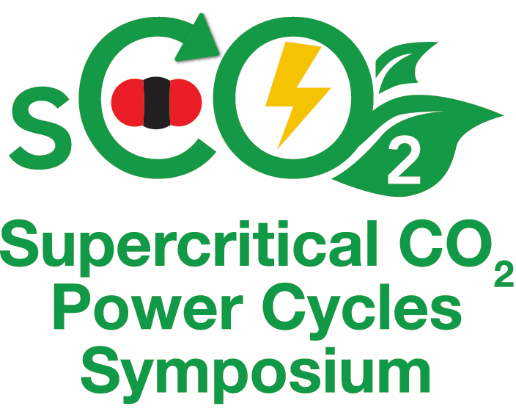 Poster Formatting GuidelinesGeneralEach Poster will be provided an easel Each Poster will be provided a 30 x 40 foam board No more than 1 logo can be on each poster (in addition to the Symposium logo)The poster content cannot be too commercialPoster presenters should also submit a short 3-5-page paper discussing the poster topicPoster can be submitted in a PowerPoint or graphic filePoster should use high resolution graphics.Poster should use a font that is legible.Footer: The 8th International Supercritical CO2 Power Cycles   ●   February 27 – 29, 2024   ●   San Antonio, TX, USA